EL HİJYENİ VE EL YIKAMA TALİMATITüm öğrenci, personel ve ziyaretçiler girişte ve mümkün olan uygun noktalarda ellerini yıkayacaktır.El yıkanmasının mümkün olmadığı noktalarda ve alanlarda eller %70 alkol bazlı antiseptik madde ile ovularak 20-30 saniye süre ile temizleyecektir.Tüm personel, öğrenciler ve ziyaretçiler antiseptik dispanserlerine ulaşamadıkları durumlarda  cep antiseptikleri kullanacaklardır.Eller yıkanmadan önce kollar dirseklere kadar sıvanacak, bilezik yüzük ve takılar, tırnakların temiz ve kısa olması, takma tırnakların veya tırnak ürünleri çıkarılacaktır.Cilt bütünlüğü bozulmuş, yara, kesik,vb. yerlerin su geçirmez bir tampon ile mutlaka kapatılacaktır.Eller su ve sabunla temizlenirken virüsü etkisiz hale getirmek için en az 20 saniye yıkanacaktır.Eller yıkandıktan sonra mutlaka tek kullanımlık kağıt havlu ile kurulanacaktır.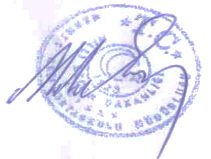                                                                                                          MUSTAFA SARI                                                                                                           Okul Müdürü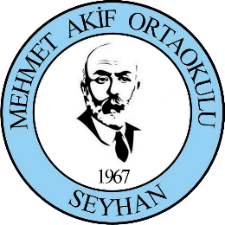 MEHMET AKİF ORTAOKULU MÜDÜRLÜĞÜ                                    EL HİJYENİ VE EL YIKAMA TALİMATIDoküman NoTL.001MEHMET AKİF ORTAOKULU MÜDÜRLÜĞÜ                                    EL HİJYENİ VE EL YIKAMA TALİMATIYayım Tarihi4/09/2020MEHMET AKİF ORTAOKULU MÜDÜRLÜĞÜ                                    EL HİJYENİ VE EL YIKAMA TALİMATIRevizyon No00MEHMET AKİF ORTAOKULU MÜDÜRLÜĞÜ                                    EL HİJYENİ VE EL YIKAMA TALİMATIRevizyon Tarihi... / ... / 20MEHMET AKİF ORTAOKULU MÜDÜRLÜĞÜ                                    EL HİJYENİ VE EL YIKAMA TALİMATISayfa No1/1